VAD ÄR DET? en/ett – bestämd form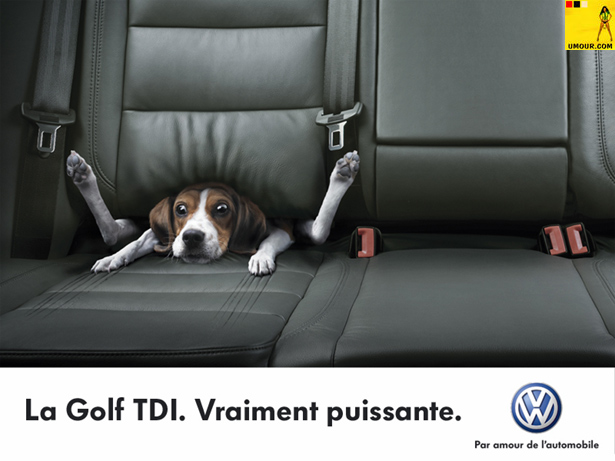 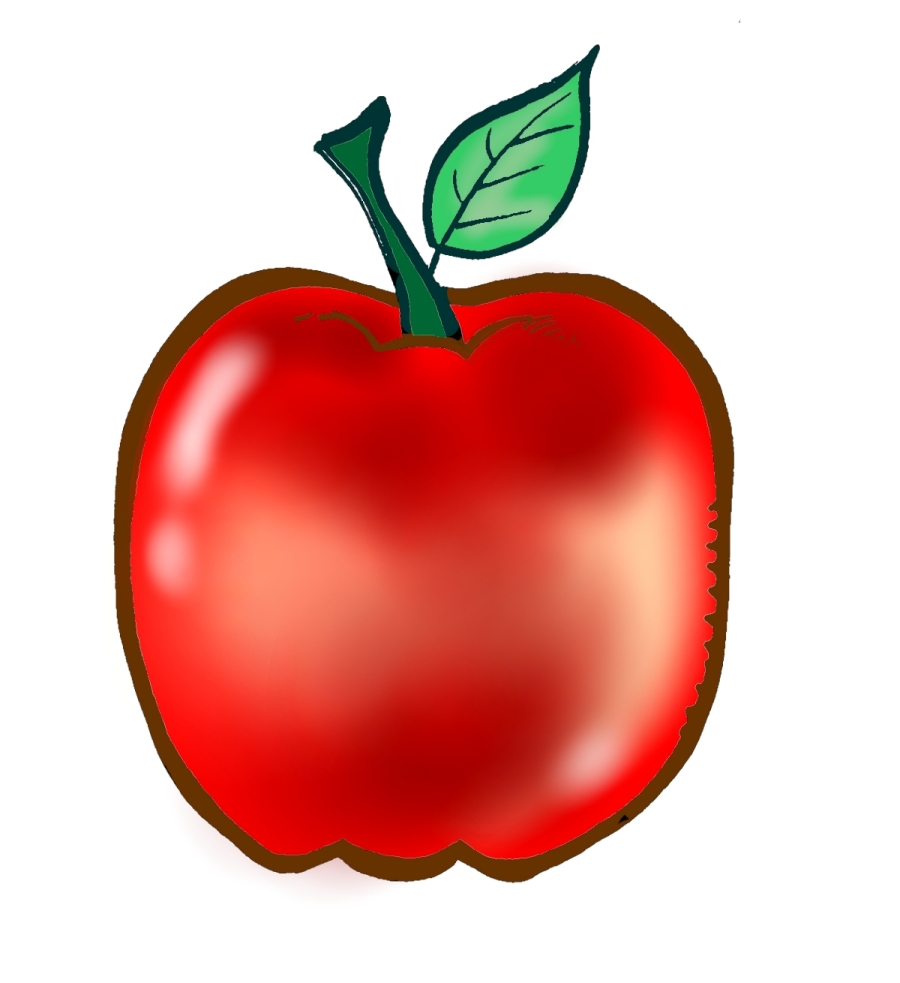 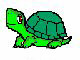 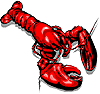 ...................pomme (1 påmm)äpplet......................................................................tortue (1 torr ty)sköldpaddan...................................................................homard (1 åmar)hummern.........................................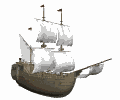 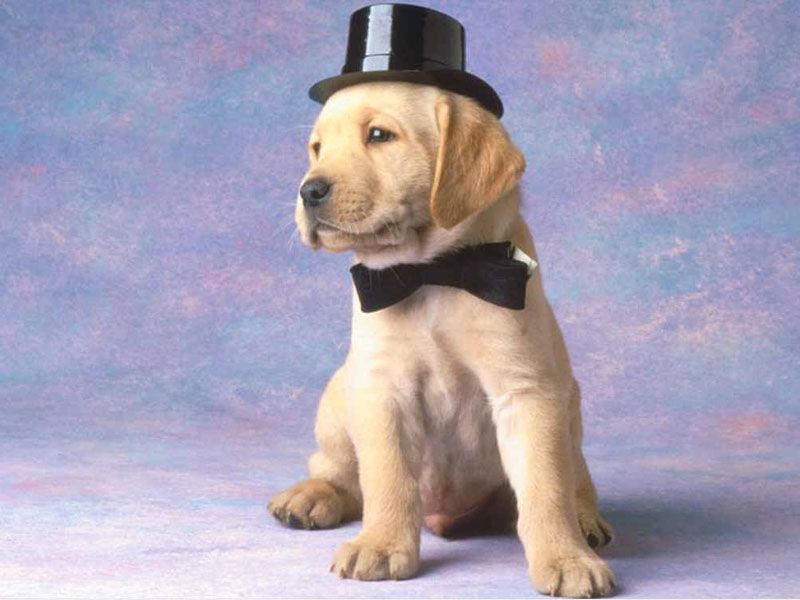 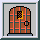 ........................bateau (1batå)båten..............................................................chien (1 schi ää)hunden...................................................................porte (1 pårt)dörren...........................................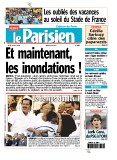 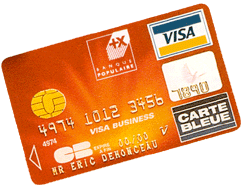 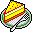 ......................journal (1 schornall)tidningen........................................................carte (1 kart)visakortet.............................................................gâteau (1 gattå)tårtan.............................................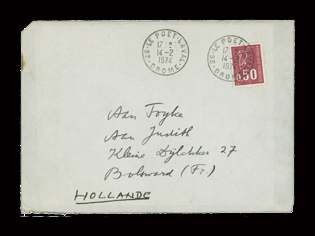 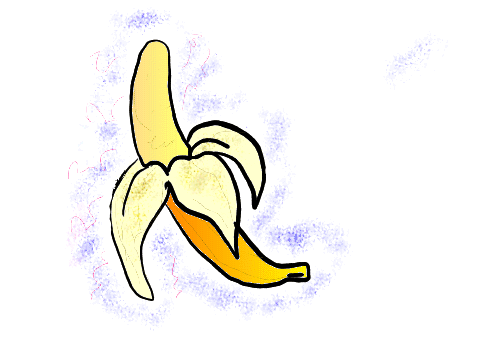 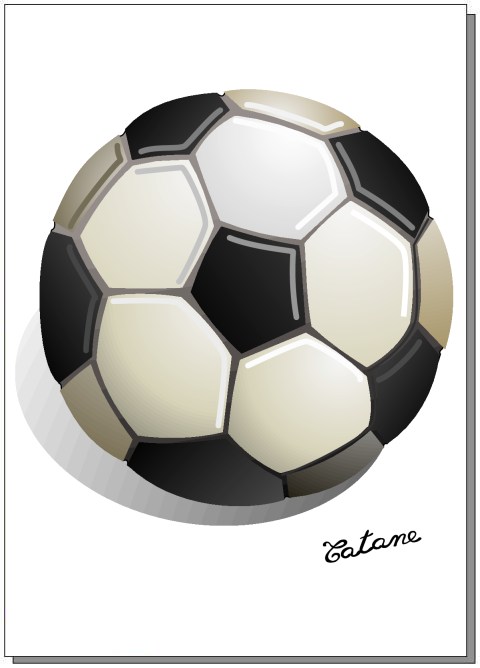 ................lettre (1 lättr)brevet............................................................fruit (1 fru i)frukten...................................banane (1 bannann)bananen..........................................................ballon (1 ballååå)..................balle (1 ball)bollen................................................bollen...............................................